Примерный перечень пособий в уголке ФЭМП.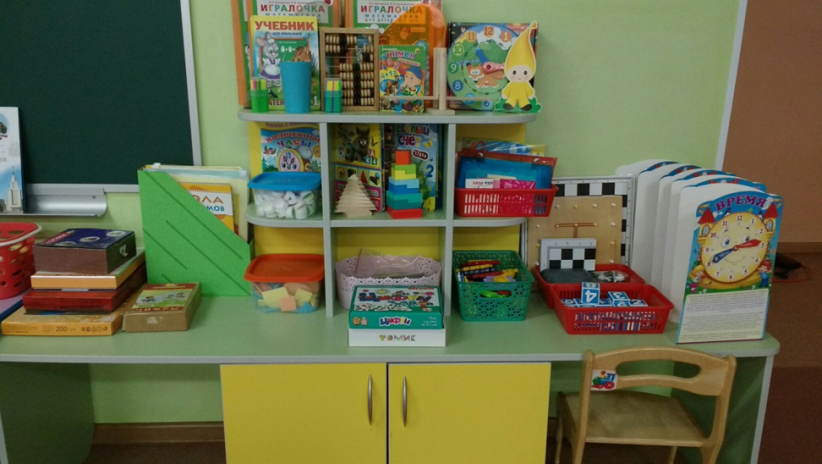 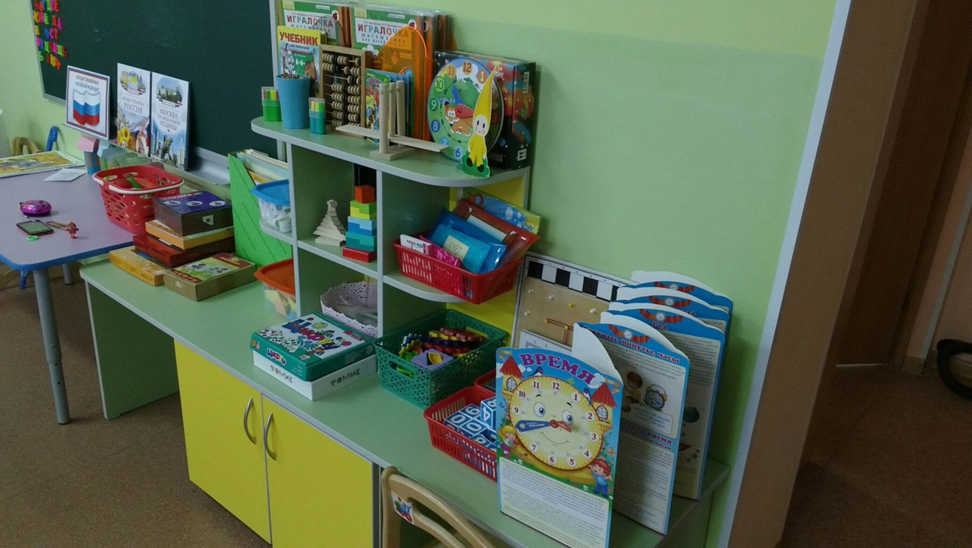 II-я младшая группаУголок сочетается с зоной дидактических игр по всем методикам.1.Мелкие игрушки в количестве много и один.2.Игрушки разные по величине.3.Игрушки разные по цвету.4.Картинки с изображением частей суток, времени года.5.Дидактические игры соответственно возрасту.Средняя группа1.Мелкие игрушки для счета, цифры от 1 до 5.2.Игрушки разные по величине.3.Таблицы с предметами двух видов по величине.4.Геометрические фигуры: круг, квадрат, треугольник, овал, прямоугольник, шар, куб, цилиндр.6.Картинки с предметами составленными из геометрических фигур или похожие на них.7.Картинки с изображением времен года (деятельность детей).8.Дидактические игры соответственно возрасту.Старшая группа1.Мелкие игрушки для счета, цифры от 1 до 5, 10.2.Таблицы с предметами от 1 до 10, для закрепления порядкового, прямого и обратного счета.3.Игрушки разной величины от 1 до 5.шт.4.Геометрические фигуры средней группы и  призма,  конус.5.Картинки с изображением разных частей суток (явления природы).6.Картинки с изображением времен года (явления природы).7.Таблицы с изображением символов частей суток и времен года.8.Счетные палочки.9.Картинки с ориентировкой на плоскости листа: лабиринты, карты, схемы.10.Календарь с днями недели со II-го полугодия.11.Логические игры, лото, шашки, шахматы, домино и др.12.Дидактические игры соответственно возрасту.Подготовительная к школе группа1. Мелкие игрушки для счета, цифры от 1 до 10, 20.2. Игрушки с предметами от 1 до 10 разной величины.3.Знаки: «плюс», «минус», «равно», «больше-меньше2.4.Таблицы с задачами.5.Геометрические фигуры старшей группы и многоугольники.6.Таблицы на состав числа из 2-х меньших чисел.7.Календарь: дни недели, месяцы, год (по временам года).8.Макеты часов, разные виды часов, изображенные на картинках.9.Весы, гирьки.10.Емкости для измерения жидких и сыпучих тел.11.Линейки, метры, треугольники, линейки-трафареты.12.Листы бумаги в клетку, карандаши, ручки, фломастеры.13.Логические игры, ребусы, головоломки, кроссворды.14.Дидактические игры соответственно возрасту.